Инструкция по прикреплению отчетных документов по практике в LMSВ ЛМС выбрать  «Мои курсы»: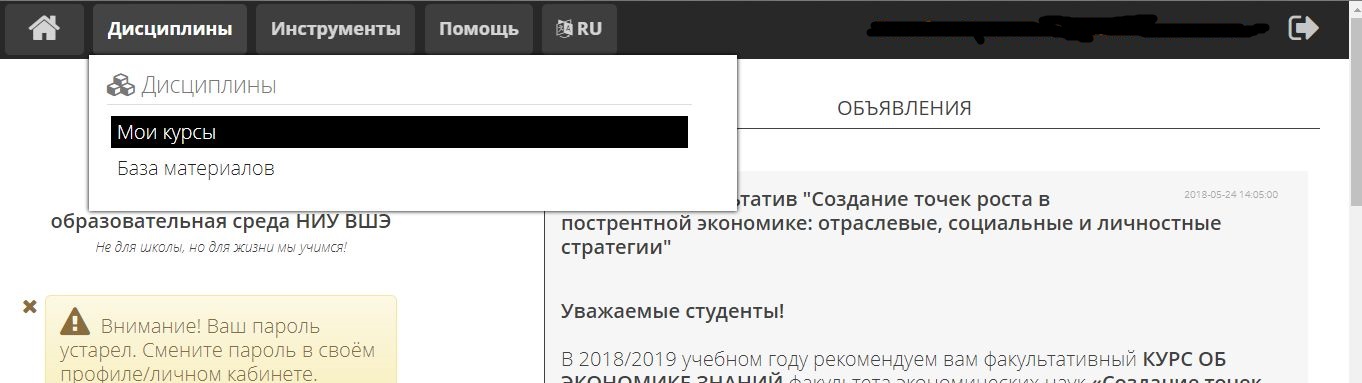 Найти в дисциплинах ПРОШЛОГО учебного года  (2017/2018 уч.год)  запись Учебная практика (с индексом 2017 год):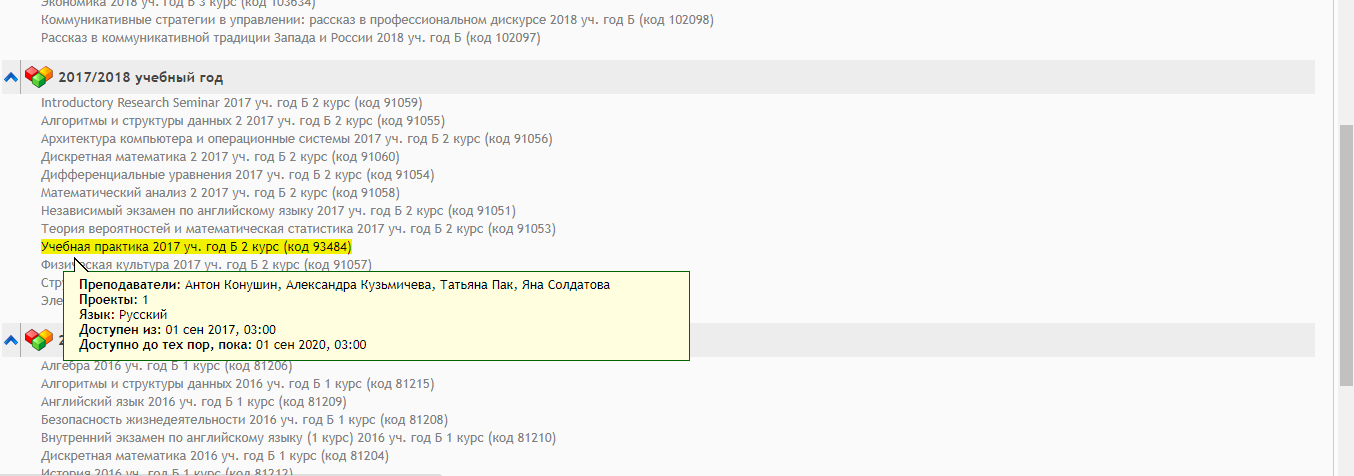 Одним щелчком мыши открыть дисциплину, в появившемся окне справа внизу вам нужна кнопка Проекты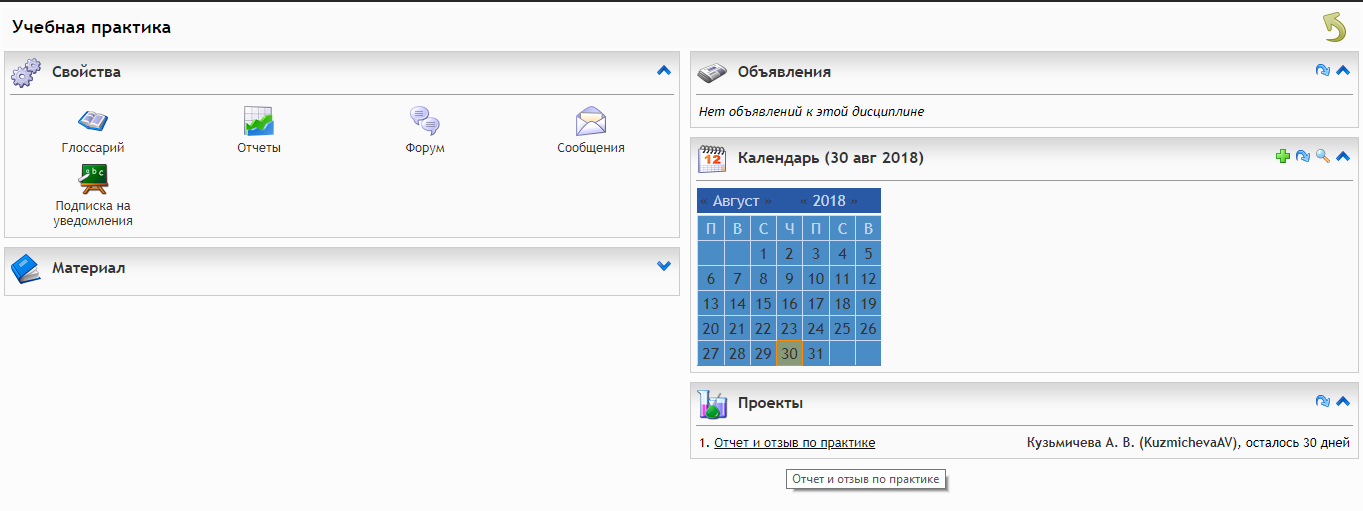 На открывшейся странице содержится информация о требованиях к отчетным документам, внизу есть поле для прикрепления файлов. 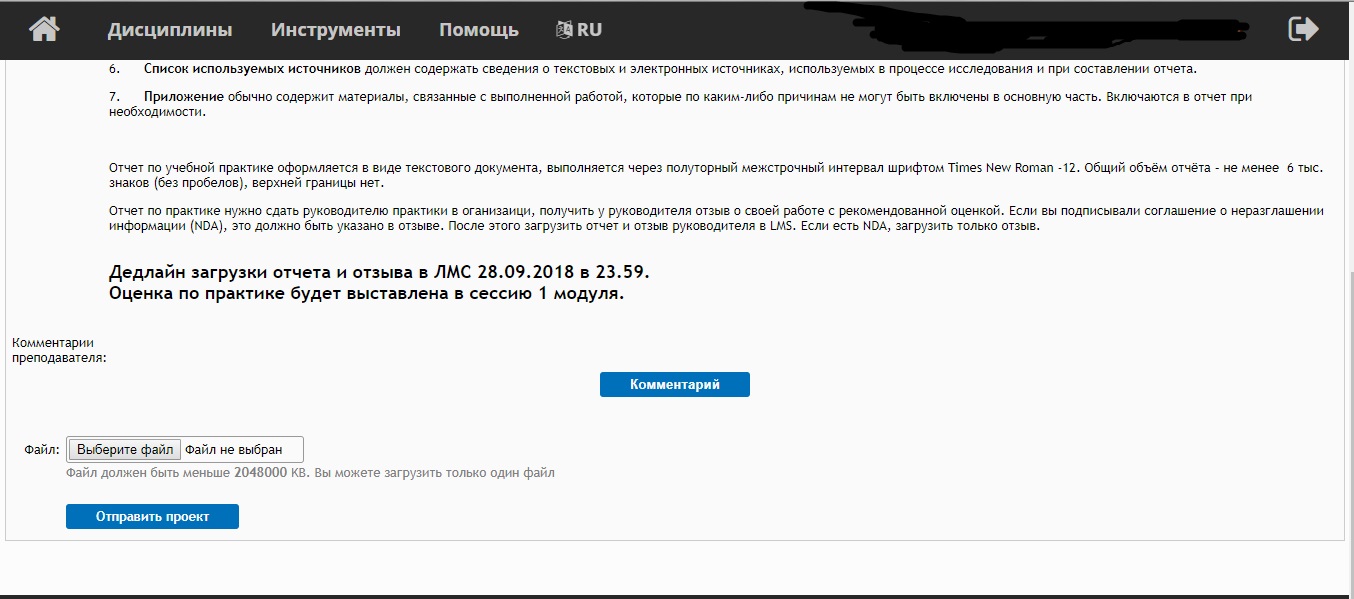 Отчет и отзыв руководителя нужно отсканировать/сфотографировать одним файлом и загрузить в LMS. 